Муниципальное дошкольное образовательное учреждениеДетский сад «Тополек»ПЛАН РАБОТЫ ПО САМООБРАЗОВАНИЮСрок реализации 2019-2020г.Тема: «Развитие мелкой моторики у детей раннего возраста через дидактические игры».                                   Возраст детей 1,5-2года. гр. «Ягодка»                              Составитель: воспитатель первой                                                                                   квалификационной категории Курочкина Г.С.Тема: «Развитие мелкой моторики у детей раннего возраста через дидактические игры».Актуальность темы:На начальном этапе жизни именно мелкая моторика отражает то, как развивается ребенок, свидетельствует о его интеллектуальных способностях. Дети с плохо развитой ручной моторикой неловко держат ложку, карандаш, не могут застегивать пуговицы, шнуровать ботинки. Им бывает трудно собрать рассыпавшие детали конструктора, работать с вкладышами, мозаикой.          Мелкая моторика — способность манипулировать мелкими предметами, передавать объекты из рук в руки, а также выполнять задачи, требующие скоординированной работы глаз и рук. Мелкая моторика связана с нервной системой, зрением, вниманием, памятью и восприятием ребенка. Также ученые доказали, что развитие мелкой моторики и развитие речи очень тесно связаны. А объясняется это очень просто. В головном мозге человека есть центры, которые отвечают за речь и движения пальцев. Расположены они очень близко. Поэтому, развивая мелкую моторику, мы активируем зоны, отвечающие за становление детской речи и повышающие работоспособность ребенка, его внимание, умственную активность, интеллектуальную и творческуюдеятельность. Кроме того, мелкая моторика непосредственно влияет на ловкость рук, который сформируется в дальнейшем, на скорость реакции ребенка, на уровень логического мышления, памяти, умения рассуждать, концентрировать внимание и воображение.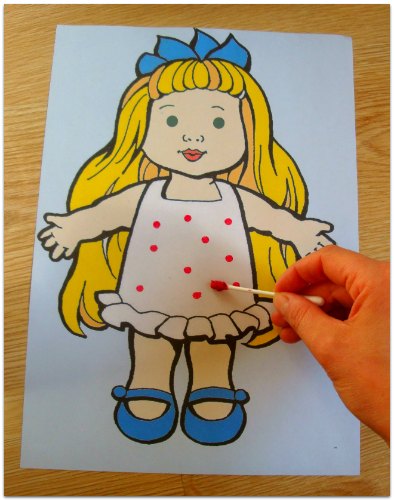 И, поэтому, в раннем возрасте работа по развитию мелкой моторики и координации движений руки должна стать важной частью развития детской речи, формирования навыков самообслуживания. От того, насколько ловко научится ребенок управлять своими пальчиками, зависит его дальнейшее развитие. Наряду с развитием мелкой моторики развиваются память, внимание, а также словарный запас.Цель: создать условия для развития и совершенствования мелкой моторики рук у детей 1,5-2 летЗадачи:Развивать моторику, координацию движений кистей, пальцев рук детей раннего возраста;Способствовать совершенствованию речи и расширению словарного запаса посредством пальчиковых игр;Развивать воображение, логическое мышление, произвольное внимание, зрительное и слуховое восприятие, творческую активность;Дать родителям знания о значении пальчиковых игр в развитии ребенка и приобщить их к пальчиковым играм с ребенком в условиях семьи;Совершенствовать развивающую предметно-пространственную среду группы;Способствовать формированию благоприятного эмоционального фона в детском коллективе.Формы работы:совместная работа с детьми;индивидуальная работа;свободная самостоятельная деятельность самих детей.Предполагаемый результат:у детей развита мелкая моторика, они могут правильно держать ложку, карандаш, кисть, получают удовольствие от творческой и игровой деятельности.Этапы работы.Выводы: Выполняя пальчиками различные упражнения, ребёнок достигает хорошего развития мелкой моторики рук, которая не только оказывает благоприятное влияние на развитие речи (так как при этом индуктивно происходит возбуждение в речевых центрах мозга), но и подготавливает ребёнка к рисованию, а в дальнейшем и к письму. Кисти рук приобретают хорошую подвижность, гибкость, исчезает скованность движений.I. Теоретический этап.Изучение учебно-методической литературы:Тимофеева Е. Ю., Чернова Е. И. Пальчиковые шаги. Упражнения на развитие мелкой моторики. Издательство: СПб:, Корона-Век, 2007Ткаченко Т. А. Развиваем мелкую моторику. - М.: ЭКСМО, 2007.Ермакова И. А. Развиваем мелкую моторику у малышей. – СПб: Изд. дом «Литера», 2006.Крупенчук О. И. Пальчиковые игры. – СПб: Изд. дом «Литера», 2007.Пименова Е. П. Пальчиковые игры. – Ростов-на-Дону: Феникс, 2007.В течение годаII. Практический этап.Рисование, лепкаВ течение годаСоздание картотеки пальчиковых игр2019г.октябрьЗаучивание пальчиковых игр: «Замок», «Капуста», «Сорока-белобока»Побуждать детей выполнять действия руками и пальчиками, в соответствии со словами текста; развитие мелкой моторики2019г.октябрьД/и.: «Прищепки»Способствовать формированию детей пользоваться прищепками «дождик для тучки», «иголочки для ёжика». Побуждать детей к дополнению изображения предмета характерными деталями. Формировать умение детей держать прищепку тремя пальцами, сжимать и разжимать её. Совершенствовать умение прикреплять прищепки по периметру фигуры.2019г.ноябрьИгры: «Рыбалка», «Поймай лягушку»Развивать координацию движений, мелкую моторику и закрепление цвета рыбки (лягушки).2019г.ноябрьД/и. «Шнуровка», «Бусы», «Мозайка» (крупная)Развивать соотносящие действия, координацию действий обеих рук, эмоциональное отношение к результату своей деятельности.2019г.ноябрьД/и с сыпучими материалами («сухой бассейн», ищем игрушку, рисуем на крупе)укрепление и развитие мелкой моторики пальцев рук, повышение чувствительности пальцев; сенсомоторное развитие, формирование основных сенсорных эталонов: форма, величина; воспитание терпеливости в работе; снятие эмоционального напряжения.2019г.декабрьСоздание разнообразного «Пальчикового театра»Создание игровой среды для самостоятельной театрализованной деятельности детей, развивать мелкую моторику рук с использование пальчикового театра2019г.декабрьД/игра: «Массажный мячик»Создание картотеки игр с массажными мячиками.Развивать сгибание иразгибание кистей рук. Отрабатывать слаженность движений обеих рук. Развивать координацию движений.2019г.декабрьД/и «Веселые упражнения с карандашами»Способствовать умению раскатывать карандаш между ладошками. Улучшать координацию движений кисти, движения пальцев рук.2019г.декабрьОформление буклета для родителей «Для чего нужны пальчиковые игры»Консультация для родителей: «Игры на развитие мелкой моторики рук»Повысить компетентность родителей в значимости пальчиковых игр, упражнений для детей раннего возраста2020г.январьНастольная игра «Мозаика».Способствовать умению детей выкладывать из мелких геометрических фигур рисунок по образцу.2020г.январьД/и «С крышками»Создание пособия для игры с крышками от бутылокРазвивать координацию движения рук, способствовать умение детей закручивать и откручивать крышки.2020г.февральСообщение на родительском собрании «Развитие мелкой моторики и координации движений пальцев рук у детей младшего дошкольного возраста»Выставка для родителей и педагогов дидактических игр и пособий на развитие мелкой моторики дошкольников2020г.февральIII. Оценочный этап.Диагностика уровня развития мелкой моторикиАнализ работы по теме самообразованияПроведение контрольного диагностического исследования.Используя метод наблюдения,упражнения, выявитьположительные результатыпроделанной работы,проанализировать недостатки2020г.  май